087 ノイバラ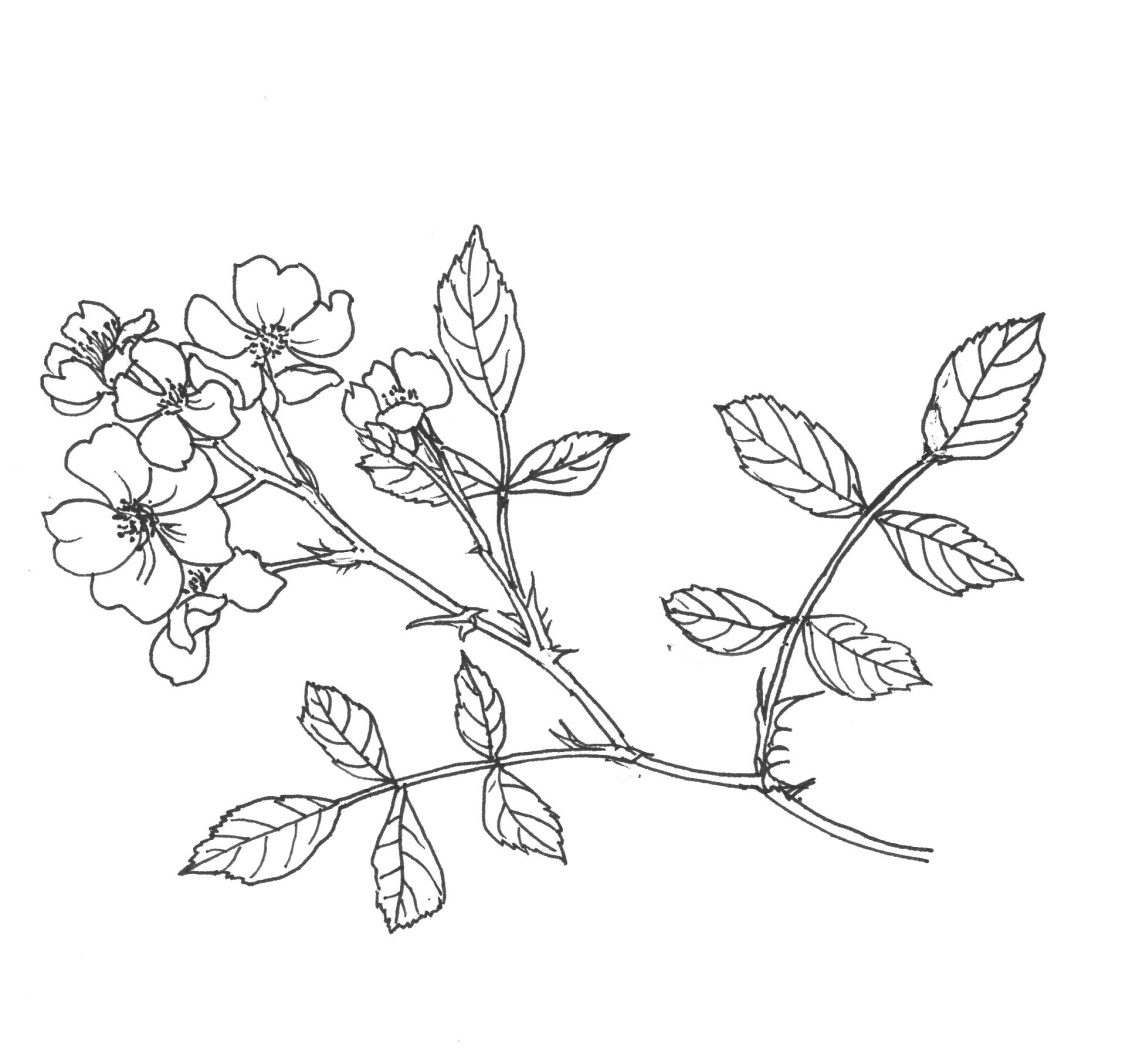 